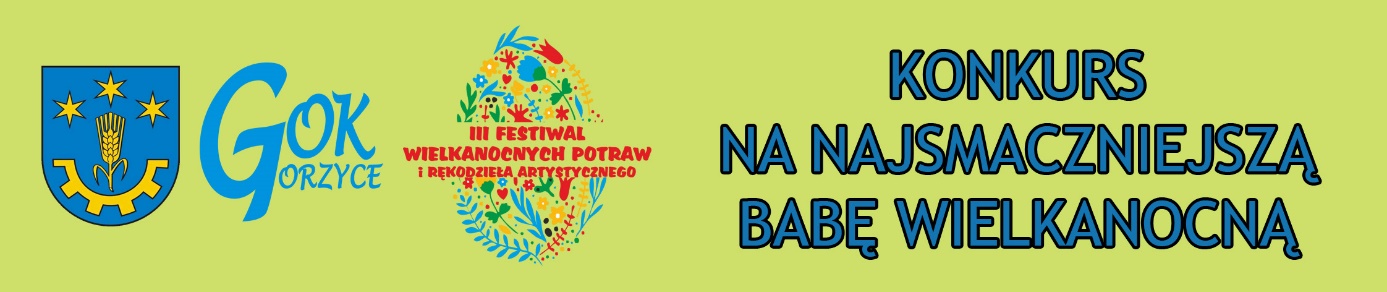 ZAŁOŻENIAKonkurs ma na celu promocję tradycji i zwyczajów oraz lokalnych obrzędów, w tym kulinarnych związanych ze Świętami Wielkanocnymi. Konkurs kulinarny obejmuje przygotowanie ciasta zwanego popularnie „Babą Wielkanocną”. Konkurs realizowany jest w dwóch kategoriach:KATEGORIA I – najsmaczniejsza i najładniej zaprezentowana baba wielkanocna  przygotowana indywidualnie (w tej kategorii mogą wystartować jedynie mieszkańcy gminy Gorzyce).KATEGORIA II – najsmaczniejsza i najładniej zaprezentowana baba wielkanocna przygotowana przez zespół, organizację pozarządową, stowarzyszenie, firmę, zakład, instytucję itp. działające w obrębie powiatu tarnobrzeskiego oraz Tarnobrzega i Sandomierza.Konkurs odbywać się będzie w dniu 9 kwietnia 2017 roku w świetlicy – remizie OSP w Gorzycach w godzinach 12.00 – 13.00Uczestnicy konkursu kulinarnego zobowiązani są do przestrzegania czystości, a przede wszystkim przestrzegania przepisów higienicznych, sanitarnych, weterynaryjnych i bezpieczeństwa żywności. Organizatorem konkursu kulinarnego jest Gminny Ośrodek Kultury w Gorzycach oraz Urząd Gminy Gorzyce.ZASADY ORGANIZACYJNEDo konkursu może przystąpić każdy mieszkaniec gminy Gorzyce i powiatu tarnobrzeskiego lub przedstawiciele organizacji, firm, zespołów, stowarzyszeń i innych działających w obrębie powiatu tarnobrzeskiego.  Jeden podmiot może zgłosić do konkursu jedno ciasto – „Babę Wielkanocną”.Wiek uczestnika w przypadku kat. I  konkursu to min. 14 lat. Zgłoszenia do udziału w konkursie dokonywane są w dniu 9 kwietnia 2017 r. od godz. 10.00 do 11.00. podczas Festiwalu Wielkanocnych Potraw i Rękodzieła Artystycznego.Warunkiem zgłoszenia do udziału w konkursie jest przygotowanie i przyniesienie „Baby Wielkanocnej” i zaprezentowanie jej na stole wskazanym przez organizatora.ZASADY UCZESTNICTWA Prezentacja domowych wypieków „Bab Wielkanocnych” podczas Festiwalu Wielkanocnych Potraw i Rękodzieła Artystycznego ma na celu powrót do tradycji związanych z okresem wielkanocnym, charakterem przyrządzania potraw, do których wykonania używa się nieprzetworzonych chemicznie produktów pochodzących z rodzimych gospodarstw, lokalnych upraw, lasów itp., mile widziane ciekawe formy i dekoracje.Zgłoszone do konkursu ciasta - „Baby Wielkanocne” powinny zostać zaprezentowane na tacy lub innej formie. Ciasto winno posiadać swoją metryczkę z opisem zawierającym:- nazwę ciasta,- imię i nazwisko osoby lub zespołu, organizacji itp. przygotowującej ciasto, - pełną recepturę tj. skład i sposób przygotowania.Metryczka powinna być umieszczona na (przy) babie wielkanocnej przy pomocy patyczka, wykałaczki lub przy użyciu innej formy, w taki sposób, aby stanowiła integralną część, również dekoracyjną.Ciasta nie posiadające metryczki nie zostaną ujęte w konkursie.Baby Wielkanocne wraz z metryczkami będą prezentowane na stole wskazanym przez organizatora.JURY DEGUSTACYJNE Członków Jury Degustacyjnego powołuje organizator.W Jury Degustacyjnym zasiadają osoby związane z kulturą, mediami, sztuką, polityką.Jury Degustacyjne ocenia „Baby Wielkanocne” wg następujących wyróżników:- estetyka,- ogólne wrażenie (podanie Baby, przygotowanie metryczki – opisu ciasta),- smak.Jury Degustacyjne przyznaje punkty w skali od 1 do 5.NAGRODYJury może przyznać I, II i III miejsce oraz wyróżnienia w każdej kategorii.Laureatom konkursów zostaną przyznane dyplomy oraz nagrody rzeczowe.Nagrody nie podlegają zwrotom.Wręczenie nagród nastąpi podczas Festiwalu Wielkanocnych Potraw i Rękodzieła Artystycznego w niedzielę 9 kwietnia 2017 r. około godz. 14.00 Decyzja Jurorów do przyznania miejsc, wyróżnień oraz nagród jest decyzją ostateczną.ORGANIZATORZY